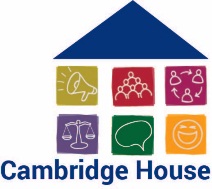 Equality Monitoring and Recruitment Analysis Form	The questions set out in this form help us to monitor the effectiveness of our Equality, Diversity, and Inclusion policy, including the social mobility of our staff team. The information collected enables us to build an accurate picture of the make-up of our workforce and the inclusiveness of our recruitment processes.We need your help and co-operation to do this, and ask you to voluntarily complete this monitoring form and in so doing, consent to this data being used for the purpose described above.The information you provide will not influence any appointment decisions and will:Be anonymously collated for data monitoring purposes only and in compliance with UK law and the EU General Data Protection Regulation (GDPR).Stay confidential.Be stored securely, anonymously, and confidentially according to the requirements of our Data Protection and Privacy Policy. Be separated from your application upon receipt.Not form part of your application, or be used to assess your suitability for employment, or be seen by interviewers or those involved in shortlisting your application.What is the position you are applying for: Where did you see this post advertised or how did you learn of this position?Please choose one option from each of the sections listed below and then tick or place an X in the appropriate box. Your age What is your date of birth?Do you have caring responsibilities? Please mark all that apply.Are you disabled or do you live with a long-term illness or health condition?The information in this section is purely for monitoring purposes only. Therefore, if you believe you need a ‘reasonable adjustment’, then please discuss this with your manager, or the manager running the recruitment process if you are a job applicant.Please mark any of the following that apply to you. Preferred and Spoken Language(s)Please list your preferred language and any languages you are able to speak.Your ethnicity Asian / Asian BritishBlack / African / Caribbean / Black British  Arab Ethnic GroupMixed / Multiple Ethnic GroupsWhiteDo not wish to declareYour gender Your sexual orientationWhich of the following options best describes how you think of yourself?Your Religion or Belief Which group below do you most identify with?What is your legal marital or same-sex civil partnership status?Your social mobilityDid any of your parent(s) or guardian(s) complete a university degree course or equivalent (e.g., BA, BSc or higher)?What type of school did you mainly attend between the ages of 11 and 16?Which of these qualifications do you have to date? (Please tick all that apply)Did either (or both) of the following apply at any point during your school years?Thank you very much for completing this form.16 to 24 years25 to 34 years35 to 44 years45 to 54 years55 to 64 years65 years or above    You would prefer not to say NonePrimary carer of a child or children aged under 18 yearsPrimary carer of a disabled child or children Primary carer of a disabled adult aged 18 years or morePrimary carer of an older person or people aged 65 years or moreSecondary carer (another person carries out the main caring role)You would prefer not to sayYesNoYou would prefer not to sayBlind or sight lossDeaf or hearing lossMobility – e.g., difficulty walking short distances or climbing stairsManual dexterityLearning disability, where a person learns in a different way –e.g., dyslexiaMental illness – e.g., schizophrenia, depressionSpeech impairmentCognitive disability – e.g., brain injury, autism, attention deficit, hyperactivity disorder or Asperger’s syndromeOther impairment – e.g., epilepsy, cardiovascular conditions, asthma, cancer, facial disfigurement, sickle cell anaemia, or progressive condition such as motor neurone diseaseOther (please specify)You would prefer not to sayBangladeshiChinese Indian PakistaniAny other Asian background (specify below if you wish)AfricanCaribbeanAny other Black/ African/ Caribbean background (if you would prefer to use your own definition, please specify below)Middle EasternNorth AfricanAny other Arab Ethnic Group (if you would prefer to use your own definition, please specify below)White and Arab/Middle Eastern/North AfricanWhite and AsianWhite and Black AfricanWhite and Black Caribbean Any other Mixed background (if you would prefer to use your own definition, please specify below)Eastern EuropeanEnglishEuropeanGypsy or Irish TravellerIrishNorthern IrishScottishWelshAny other White background (if you would prefer to use your own definition, please specify below)You would prefer not to sayFemaleMaleNon-binaryTrans Female / Trans WomanTrans Male / Trans ManIf you would prefer to use your own term, please provide this below You would prefer not to sayBisexualGay ManGay Woman / LesbianHeterosexual / StraightI do not know or am unsureQueerIf your sexual orientation is not listed or you would prefer to use your own term, please provide this belowYou would prefer not to sayBuddhistChristian Hindu Jewish Muslim Non-religious (Atheist, Humanist etc)SikhOtherIf you prefer to use your own definition, please provide this belowYou would prefer not to sayDivorcedMarried/in a Civil PartnershipNot Married/in a Civil PartnershipWidowedIf you prefer to use your own definition, please provide this belowYou would prefer not to sayYesNoDon’t knowYou would prefer not to sayA state-run or state-funded school – selective on academic, faith or other groundsA state-run or state-funded school – non-selectiveIndependent or fee-paying schoolAttended school outside the UKDon’t knowYou would prefer not to say1 - 4 O levels / CSEs / GCSEs (any grades), Entry Level, Foundation DiplomaNVQ Level 1, Foundation GNVQ, Basic Skills5+ O levels (passes) / CSEs (grade 1) / GCSEs (grades A*- C), School Certificate, 1 A level/2 - 3 AS levels/VCEs, Higher DiplomaNVQ Level 2, Intermediate GNVQ, City and Guilds Craft, BTEC First/General Diploma, RSA DiplomaApprenticeship2+ A levels/VCEs, 4+ AS levels, Higher School Certificate, Progression/Advanced DiplomaNVQ Level 3, Advanced GNVQ, City and Guilds Advanced Craft, ONC, OND, BTEC National, RSA Advanced DiplomaUndergraduate degree (e.g., BA, BSc)Master’s degree (e.g., MA, MSc)Doctorate degree (e.g., PhD)NVQ Level 4 - 5, HNC, HND, RSA Higher Diploma, BTEC Higher LevelProfessional qualifications (e.g., teaching, nursing, accountancy)Other vocational/work-related qualificationsNon-UK qualificationsNo qualificationsYou would prefer not to sayYour household received income support:Your household received income support:YesNoDon’t knowYou would prefer not to sayYou received free school meals:You received free school meals:YesNoDon’t knowYou would prefer not to say